Контрольная работа за 1 четверть 11 класс1 вариантБлок А. Выберите один правильный ответА1. Для вывода графической информации в персональном компьютере используется:Мышь    2.клавиатура     3. экран дисплея   4. сканерА2. Графика с представлением изображения в виде совокупностей точек называется:Фрактальной   2. Растровой  3.векторной  4. прямолинейнойА3. Что собой представляет компьютерная графика?набор файлов графических форматовдизайн Web-сайтовграфические элементы программ, а также технология их обработкипрограммы для рисованияА4. Архитектура компьютера - этотехническое описание деталей устройств компьютераописание устройств для ввода-вывода информацииописание программного обеспечения для работы компьютерасписок устройств подключенных к ПКА5. Устройство ввода информации с листа бумаги называется:плоттер;  2.стример;  3.драйвер; 4.сканер;А6. Информационными процессами называются действия, связанные: 
1. с созданием глобальных информационных систем; 
2. с организацией всемирной компьютерной сети; 
3. с получением (поиском), хранением, передачей, обработкой и использованием информации. 
4. с работой средств массовой информации;А7.Информацию как меру упорядоченности элементов системы рассматривают относительно:1.неживой природы;2.живой природы;3.технических систем;4. биотехнических систем;А8. Постоянное запоминающее устройство служит для хранения:особо ценных прикладных программ;особо ценных документов;постоянно используемых программ;программ начальной загрузки компьютера и тестирования его узлов;А9. Общим свойством машины Беббиджа, современного компьютера и человеческого мозга является способность обрабатывать:числовую информацию;текстовую информацию;звуковую информацию;графическую информациюА10 При выключении компьютера вся информация стирается:на гибком диске;на CD-ROM диске;на жестком диске;в оперативной памяти.А11.  Считая, что каждый символ кодируется одним байтом, определите, чему равен информационный объем следующего высказывания Жан-Жака Руссо:
Тысячи путей ведут к заблуждению, к истине – только один.92 бита220 бит456 бит512 битА 12. Как записывается максимальное 4-разрядное положительное число в троичной системе счисления:2222;1111;3333;А13.Чему будет равно значение переменной  К после выполнения следующих действий?K:= 5;        S: = K+2;K: = S+2;K: = K+10+S;512726А14.Для хранения 256-цветного изображения на один пиксель требуется:2 байта4 бита256 битов1 байтА15. В кодировке Unicode на каждый символ отводится два байта. Определите информационный объем слова из двадцати четырех символов в этой кодировке.384 бита192 бита256 бит48 битБлок B.В1. Количество информации объемом 36000 байт передавалась по каналу связи в течение 1 мин. Какова при этом была скорость передачи?Ответ:__________________________________________________________________________В2. В таблице приведены запросы к поисковому серверу. Расположите обозначения запросов в порядке возрастания количества страниц, которые найдет поисковый сервер по каждому запросу. Для обозначения логической операции «ИЛИ» в запросе используется символ |, а для логической операции «И» - &.Ответ:_________________________________________________________________________Блок С.Петя записал IP─адрес школьного сервера на листке бумаги и положил его в карман куртки. Петина мама случайно постирала куртку вместе с запиской. После стирки Петя обнаружил в кармане четыре обрывка с фрагментами IP─адреса. Эти фрагменты обозначены буквами А, Б, В и Г. Восстановите IP─адрес. В ответе укажите последовательность букв, обозначающих фрагменты, в порядке, соответствующем IP─адресу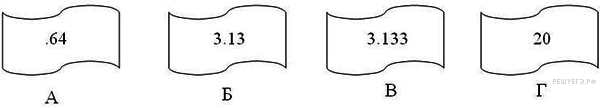 Контрольная работа за 1 четверть 11 класс2 вариантБлок А. Выберите один правильный ответА1. Точечный элемент экрана дисплея называется:точкойзерном люминофорапикселемрастромА2. Графика с представлением изображения в виде последовательности точек со своими координатами, соединенных между собой кривыми, которые описываются математическими уравнениями, называетсяфрактальнойрастровойвекторнойпрямолинейнойА3. Какие существуют виды графических изображений?плоские и объемныерастровые и векторныеплохого или хорошего качестваА4. Какой из носителей информации имеет наименьший объем? 
    1. гибкий диск;   2. винчестер;   3. лазерный диск. 4. флеш - картаА5. Английский язык относится:        1. к искусственным языкам,       2.к процедурным языкам программирования, 3. к естественным языкам,         4. к языкам логического программирования А6. Любое взаимодействие, в процессе которого один субъект приобретает некоторую субстанцию, а другой ее не теряет, называют:      1.информационным;      2. коммуникативным;      3. занимательным;      4. техническимА7. Перед отключением компьютера информацию можно сохранитьв оперативной памяти    2.во внешней памяти    3.в контроллере магнитного диска    4.в ПЗУА8. Какое устройство обладает наибольшей скоростью обмена информацией?CD-ROM дисковод;Жесткий диск;Дисковод для гибких дисков;Микросхемы оперативной памятиА9. Программа - это:алгоритм, записанный на языке программированиянабор команд операционной системы компьютераориентированный граф, указывающий порядок исполнения команд компьютерапротокол взаимодействия компонентов компьютерной сети А10.  Характерным свойством ОЗУ является:энергозависимость;энергонезависимость;перезапись информации; долговременное хранение информацииА11. Считая, что каждый символ кодируется одним байтом, определите, чему равен информационный объем следующего высказывания Алексея Толстого:
Не ошибается тот, кто ничего не делает, хотя это и есть его основная ошибка.512 бит     2.608 бит    3. 8 Кбайт   4.123 байтаА12. Как записывается максимальное 3-разрядное положительное число в четверичной системе счисления?3332223333А13 Чему будет равно значение переменной К после выполнения следующих действий?К:=10;S:=K+K+5;K: = S;S: =K-10;1015525А14.  Количество цветов в палитре при  глубине цвета 16 бит:216655361024А15. Считая, что каждый символ кодируется 16-ю битами, оцените информационный объем следующей пушкинской фразы в кодировке Unicode:
Привычка свыше нам дана: Замена счастию она.44 бита   2.704 бита    3.44 байта  4.704 байтаБлок B.В1. Сколько времени модем, передающий информацию со скоростью 28800 бит/с, затратит на передачу 4 страниц текста (каждая по 7200 байт)?Ответ:____________________________________________________________________________В2 Какое значение появится в ячейке с адресом А5, если она содержит формулу: =СУММ ЕСЛИ (В2:D3; «< >20») +СЧЕТ ЕСЛИ (B2:D3; « < > 20»)?Ответ:______________________________________________________________________Блок С.На месте преступления были обнаружены четыре обрывка бумаги. Следствие установило, что на них записаны фрагменты одного IP-адреса. Криминалисты обозначили эти фрагменты буквами А, Б, В и Г. Восстановите IP-адрес. В ответе укажите последовательность букв, обозначающих фрагменты, в порядке, соответствующем IP-адресу.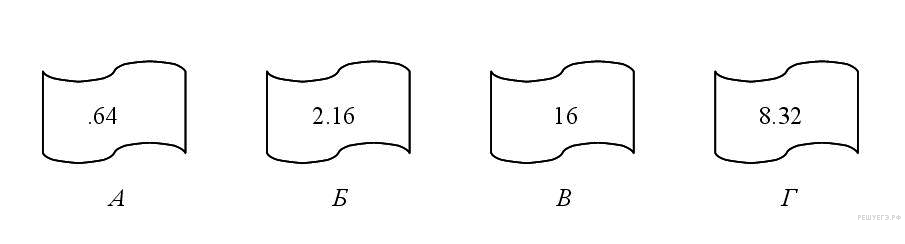  АВолейбол | баскетбол | подачаБВолейбол | баскетбол | подача | блок ВВолейбол | баскетбол ГВолейбол&баскетбол&подачаABCD1СканерПринтерМонитор2Луна2040603Венера4060204Марс2010110